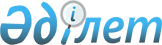 2009 жылғы 28 желтоқсандағы № 160 "2010-2012 жылдарға арналған аудан бюджеті туралы" шешіміне өзгерістер мен толықтырулар енгізу туралы
					
			Күшін жойған
			
			
		
					Ақтөбе облысы Шалқар аудандық мәслихатының 2010 жылғы 20 сәуірдегі № 198 шешімі. Ақтөбе облысы Шалқар ауданының Әділет басқармасында 2010 жылғы 5 мамырда № 3-13-130 тіркелді. Күші жойылды - Ақтөбе облысы Шалқар аудандық мәслихатының 2011 жылғы 30 маусымдағы № 279 шешімімен      Ескерту. Күші жойылды - Ақтөбе облысы Шалқар аудандық мәслихатының 2011.06.30 № 279 шешімімен.      

Қазақстан Республикасының 2001 жылғы 23 қаңтардағы № 148 "Қазақстан Республикасындағы жергілікті мемлекеттік басқару және өзін-өзі басқару туралы" Заңының 6 бабына, Қазақстан Республикасының 2008 жылғы 4 желтоқсандағы № 95 Бюджет Кодексінің 9 бабының 2 тармағына, 106 бабының 2 тармағының 4 тармақшасына және 4 тармағына, сәйкес аудандық мәслихат ШЕШІМ ЕТЕДІ:



      1. Нормативтік-құқықтық актілерді мемлекеттік тіркеу тізілімінде 2010 жылы 20 қаңтарда № 3-13-119 санымен тіркелген, "Шалқар" газетінің 2010 жылғы 27 қаңтардағы № 4-5 (80102) санымен жарияланған Шалқар аудандық мәслихатының 2009 жылғы 28 желтоқсандағы № 160 "2010-2012 жылдарға арналған аудан бюджеті туралы" шешіміне (нормативтік-құқықтық актілерді мемлекеттік тіркеу тізілімінде 2010 жылы 5 наурызда № 3-13-124 санымен тіркелген, "Шалқар" газетінің 2010 жылғы 17 наурыздағы № 15-16(80113) санымен жарияланған 2010 жылғы 17 ақпандағы № 188 шешімімен енгізілген өзгерістер мен толықтыруларды ескере отырып) мынадай өзгерістер мен толықтырулар енгізілсін:



      1) 1 тармақта:

      1) тармақшада:

      Кірістер                   "3725842,5" саны "3867188,5" санына,

      оның ішінде:

      салықтық түсімдер            "696730,0" саны "821830,0" санына;

      трансферттердің түсімдері  "2856425,0" саны "2872671,0" санына;

      2) тармақшада:

      Шығындар                   "3721842,5" саны "3862188,5" санына;

      4) тармақшада:

      Қаржы активтерімен жасалатын

      операциялар бойынша сальдо       "4000,0" саны "5000,0" санына,

      оның ішінде:

      қаржы активтерін сатып алу       "4000,0" саны "5000,0" санына өзгертілсін;



      2) 5 тармақ алынып тасталсын;



      3) 7 тармақта:

      "2146918,0" саны "2071818,0" санына өзгертілсін;



      4) 8 тармақта:

      2 абзацтың бөлігінде "101008,0" саны "105850,0" санына өзгертілсін;



      5 және 6 абзацтар жаңа редакцияда жазылсын:

      "Ұлы Отан соғысындағы Жеңістің 65 жылдығына орай Ұлы Отан соғысының қатысушылары мен мүгедектеріне, сондай-ақ, оларға теңестірілген адамдарға, 1941 жылғы 22 маусым-1945 жылғы 3 қыркүйек аралығындағы кезеңде мандандағы армия құрамына кірмеген әскери бөлімдерде, мекемелерде, әскери-оқу орындарында әскери қызмет өткерген, "1941-1945 ж.ж. Ұлы Отан соғысында Германияны жеңгені үшін" медалімен немесе "Жапонияны жеңгені үшін" медалімен марапатталған әскери қызметшілерге, оның ішінде запасқа (отставкаға) шыққандарға, Ұлы Отан соғысы жылдарында тылда кемінде алты ай жұмыс істеген (қызмет өткерген) адамдарға біржолғы материалдық көмек төлеуге - 11135,0 мың теңге;"

      "Ұлы Отан соғысындағы Жеңістің  65 жылдығына орай Ұлы Отан соғысының қатысушылары мен мүгедектеріне Тәуілсіз Мемлекеттер Достастығы елдері бойынша, Қазақстан Республикасының аумағы бойынша жол жүруін, сондай-ақ, оларға және олармен бірге жүретін адамдарға Мәскеу, астана қалаларына мерекелік іс-шараларға қатысуы үшін тамақтануына, тұруына, жол жүруіне арналған шығыстарын төлеуді қамтамасыз етуге - 1026,0 мың теңге;"



      7 абзацтың бөлігінде "16724,0" саны "17756,0" санына өзгертілсін;

      және төменгі мазмұндағы абзацпен толықтырылсын:

      "Балапан" мемлекеттік бағдарламасын іске асыруға 19200,0 мың теңге;"



      5) 15 тармақта:

      8 абзацтың бөлігінде "4134,0" саны "4789,0" санына  өзгертілсін;

      және төменгі мазмұндағы абзацтармен толықтырылсын:

      "Балапан" мемлекеттік бағдарламасын іске асыруға 25800,0 мың теңге;

      "Ауылдың гүлденуі – Қазақстанның гүлденуі" облыстық жастар марафон-эстафетасын жүргізуге - 21951,0 мың теңге;

      қоғамдық ашық пункттеріне техникалық қызмет көрсетуге 432,0 мың теңге;

      бюджет саласының қызметкерлеріне жалақы төлеуге - 16124,0 мың теңге"



      2. 1, 5 қосымшалар осы шешімнің 1, 5 қосымшаларына сәйкес оқылсын.



      3. Осы шешім Шалқар аудандық әділет басқармасында мемлекеттік тіркеуден өткен күннен  бастап күшіне енеді және 2010 жылдың 1 қаңтарынан бастап қолданысқа енгізіледі.      Аудандық мәслихаттың         Аудандық мәслихаттың

      сессиясы төрағасы                хатшысы           Г.Сейтова                 С.Тулемисов

Аудандық мәслихаттың

2010 жылғы 20 сәуірдегі

кезектен тыс жиырма бірінші сессиясының

№ 198 шешіміне 1 қосымша Шалқар ауданының 2010 жылға арналған бюджеті

Аудандық мәслихаттың

2010 жылғы 20 сәуірдегі

кезектен тыс жиырмасыншы сессиясының

N 198 шешіміне 5 қосымшасы Шалқар ауданы бойынша қала, селолық округтер әкімдіктерінің 2010 жылға арналған бюджеттік бағдарламалары бойынша қаржыландыру көлемікестенің жалғасы
					© 2012. Қазақстан Республикасы Әділет министрлігінің «Қазақстан Республикасының Заңнама және құқықтық ақпарат институты» ШЖҚ РМК
				СанатыСанатыСанатыСанатыСанатыСомасы,

мың теңгеСыныбыСыныбыСыныбыСыныбыСомасы,

мың теңгеІшкі сыныбыІшкі сыныбыІшкі сыныбыСомасы,

мың теңгеЕрекшелікЕрекшелікСомасы,

мың теңгеАтауыСомасы,

мың теңгеКІРІСТЕР3867188,51САЛЫҚТЫҚ ТҮСІМДЕР82183001Табыс салығы807082Жеке табыс салығы8070801Төлем көзінен салық салынатын табыстардан ұсталатын жеке табыс салығы6467202Төлем көзінен салық салынбайтын табыстардан ұсталатын жеке табыс салығы1308603Қызметін біржолғы талон бойынша жүзеге асыратын жеке тұлғалардан алынатын жеке табыс салығы295003Әлеуметтік салық560321Әлеуметтік салық5603201Әлеуметтік салық5603204Меншікке салынатын салықтар6561571Мүлікке салынатын салықтар62294201Заңды тұлғалардың және жеке кәсіпкерлердің мүлкіне салынатын салық62126702Жеке тұлғалардың мүлкіне салынатын салық16753Жер салығы713501Ауыл шаруашылығы мақсатындағы жерлерге жеке тұлғалардан алынатын жер салығы502Елді мекендер жерлеріне жеке тұлғалардан алынатын жер салығы100003Өнеркәсіп, көлік, байланыс, қорғаныс жеріне және ауыл шаруашылығына арналмаған өзге де жерге салынатын жер салығы8004Ауыл шаруашылығы мақсатындағы жерлерге заңды тұлғалардан, жеке кәсіпкерлерден, жеке нотариустар мен адвокаттардан алынатын жер салығы008Елді мекендер жерлеріне заңды тұлғалардан, жеке кәсіпкерлерден, жеке нотариустар мен адвокаттардан алынатын жер салығы60504Көлік құралдарына салынатын салық2403001Заңды тұлғалардың көлік құралдарына салынатын салық405002Жеке тұлғалардың көлік құралдарына салынатын салық199805Бірыңғай жер салығы205001Бірыңғай жер салығы205005Тауарларға, жұмыстарға және қызметтерге салынатын ішкі салықтар244482Акциздер146096Заңды және жеке тұлғалар бөлшек саудада өткізетін, сондай-ақ өзінің өндірістік мұқтаждарына пайдаланылатын бензин (авиациялықты қоспағанда)139697Заңды және жеке тұлғаларға бөлшек саудада өткізетін, сондай-ақ өз өндірістік мұқтаждарына пайдаланылатын дизель отыны643Табиғи және басқа да ресурстарды пайдаланғаны үшін түсетін түсімдер1889815Жер учаскелерін пайдаланғаны үшін төлем188984Кәсіпкерлік және кәсіби қызметті жүргізгені үшін алынатын алымдар390001Жеке кәсіпкерлерді мемлекеттік тіркегені үшін алынатын алым60002Жекелеген қызмет түрлерімен айналысу құқығы үшін алынатын лицензиялық алым81003Заңды тұлғаларды мемлекеттік тіркегені және филиалдар мен өкілдіктерді есептік тіркегені, сондай-ақ оларды қайта тіркегені үшін алым12005Жылжымалы мүлікті кепілдікке салуды мемлекеттік тіркегені және кеменің немесе жасалып жатқан кеменің ипотекасы үшін алынатын алым13514Көлік құралдарын мемлекеттік тіркегені, сондай-ақ оларды қайта тіркегені үшін алым21618Жылжымайтын мүлікке және олармен мәміле жасау құқығын мемлекеттік тіркегені үшін алынатын алым20195Ойын бизнесіне салық19002Тіркелген салық19008Заңдық мәнді іс-әрекеттерді жасағаны және (немесе) оған уәкілеттігі бар мемлекеттік органдар немесе лауазымды адамдар құжаттар бергені үшін алынатын міндетті төлемдер44851Мемлекеттік баж448502Мемлекеттік мекемелерге сотқа берілетін талап арыздарынан алынатын мемлекеттік бажды қоспағанда, мемлекеттік баж сотқа берілетін талап арыздан, ерекше талап ету істері арыздарынан, ерекше жүргізілетін істері бойынша арыздардан (шағымдар), сот бұйрығын шығару туралы өтініштерден, атқару парағының дубликатын беру шағымдардар, аралық (төрелік) соттардың және шетелдік соттардың шешімдерін мәжбүрлеп орындауға атқару парағын беру туралы шағымдардың, сот актілерінің атқару парағының және өзге де құжаттардың көшірмелерін қайта беру туралы шағымдардан алынатын баж170004Азаматтық хал актілерін тіркегені үшін, сондай-ақ азаматтарға азаматтық хал актілерін тіркеу туралы куәліктерді және азаматтық хал актілері жазбаларын өзгертуге, толықтыруға және қалпына келтіруге байланысты куәліктерді қайтадан бергені үшін мемлекеттік баж170008Тұрғылықты жерін тіркегені үшін мемлекеттік баж95510Жеке және заңды тұлғалардың азаматтық, қызметтік қаруының (аңшылық суық қаруды, белгі беретін қаруды, ұңғысыз атыс қаруын, механикалық шашыратқыштарды, көзден жас ағызатын немесе тітіркендіретін заттар толтырылған аэрозольді және басқа құрылғыларды, үрмелі қуаты 7,5 Дж-дан аспайтын пневматикалық қаруды қоспағанда және калибрі 4,5 мм-ге дейінгілерін қоспағанда) әрбір бірлігін тіркегені және қайта тіркегені үшін алынатын мемлекеттік баж1302САЛЫҚТЫҚ ЕМЕС ТҮСІМДЕР1890001Мемлекеттік меншіктен түсетін кірістер70005Мемлекет меншігіндегі мүлікті жалға беруден түсетін кірістер700004Коммуналдық меншіктегі мүлікті жалдаудан түсетін кірістер700004Мемлекеттік бюджеттен қаржыландырылатын, сондай-ақ, Қазақстан Республикасы Ұлттық банкінің бюджетінен (шығыстар сметасынан) ұсталатын және қаржыландырылатын мемлекеттік мекемелер салатын айыппұлдар, өсімпұлдар, санкциялар, өндіріп алулар108261Мұнай секторы ұйымдарынан түсетін түсімдерді қоспағанда, мемлекеттік бюджеттен қаржыландырылатын, сондай-ақ, Қазақстан Республикасы Ұлттық банкінің бюджетінен (шығыстар сметасынан) ұсталатын және қаржыландырылатын мемлекеттік мекемелер салатын айыппұлдар, өсімпұлдар, санкциялар, өндіріп алулар1082605Жергілікті мемлекеттік органдар салатын әкімшілік айыппұлдар, өсімпұлдар, санкциялар1082606Басқа да салықтық емес түсімдер10741Басқа да салықтық емес түсімдер107409Жергілікті бюджетке түсетін салықтық емес басқа да түсімдер10743НЕГІЗГІ КАПИТАЛДЫ САТУДАН ТҮСЕТІН ТҮСІМДЕР1070003Жерді және материалдық емес активтерді сату107001Жерді сату1070001Жер учаскелерін сатудан түсетін түсімдер107004ТРАНСФЕРТТЕРДІҢ ТҮСІМДЕРІ287267102Мемлекеттік басқарудың жоғарғы тұрған органдарынан түсетін трансферттер28726712Облыстық бюджеттен түсетін трансферттер287267101Ағымдағы нысаналы трансферттер66537402Нысаналы даму трансферттері13547903Субвенциялар20718188Бюджет қаражаттарының пайдаланылатын қалдықтары143087,51Бюджет қаражаты қалдықтары143087,51Бюджет қаражатының бос қалдықтары143087,5О1Бюджет қаражатының бос қалдықтары143087,5Функционалдық топФункционалдық топФункционалдық топФункционалдық топФункционалдық топсомасы

(мың теңге)Кіші функцияКіші функцияКіші функцияКіші функциясомасы

(мың теңге)Бюджеттік бағдарламалардың әкімшісіБюджеттік бағдарламалардың әкімшісіБюджеттік бағдарламалардың әкімшісісомасы

(мың теңге)БағдарламаБағдарламасомасы

(мың теңге)II. ШығындарII. ШығындарII. ШығындарII. ШығындарII. Шығындар3862188,501Жалпы сипаттағы мемлекеттік қызметтерЖалпы сипаттағы мемлекеттік қызметтерЖалпы сипаттағы мемлекеттік қызметтерЖалпы сипаттағы мемлекеттік қызметтер2161371Мемлекеттік басқарудың жалпы функцияларын орындайтын өкілді, атқарушы және басқа органдарМемлекеттік басқарудың жалпы функцияларын орындайтын өкілді, атқарушы және басқа органдарМемлекеттік басқарудың жалпы функцияларын орындайтын өкілді, атқарушы және басқа органдар187456112Аудан маслихатының аппаратыАудан маслихатының аппараты16484001Аудан маслихатының қызметін қамтамасыз ету жөніндегі қызметтер16384004Мемлекеттік органдарды материалдық-техникалық жарақтандыру100122Аудан әкімінің аппаратыАудан әкімінің аппараты43534001Аудан әкімінің қызметін қамтамасыз ету жөніндегі қызметтер43294004Мемлекеттік органдарды материалдық-техникалық жарақтандыру240123Қаладағы аудан, аудандық маңызы бар қала, кент, ауыл (село), ауылдық (селолық) округ әкімінің аппаратыҚаладағы аудан, аудандық маңызы бар қала, кент, ауыл (село), ауылдық (селолық) округ әкімінің аппараты127438001Қаладағы аудан, аудандық маңызы бар қаланың, кент, ауыл (село), ауылдық (селолық) округ әкімінің қызметін қамтамасыз ету жөніндегі қызметтер125618023Мемлекеттік органдарды материалдық-техникалық жарақтандыру18202Қаржылық қызметҚаржылық қызметҚаржылық қызмет14609452Ауданның қаржы бөліміАуданның қаржы бөлімі14609001Аудандық бюджетті орындау және коммуналдық меншікті саласындағы мемлекеттік саясатты іске асыру жөніндегі қызметтер14459003Салық салу мақсатында мүлікті бағалауды жүргізу1505Жоспарлау және статистикалық қызметЖоспарлау және статистикалық қызметЖоспарлау және статистикалық қызмет14072453Ауданның экономика және бюджеттік жоспарлау бөліміАуданның экономика және бюджеттік жоспарлау бөлімі14072001Экономикалық саясатты, мемлекеттік жоспарлау жүйесін қалыптастыру және дамыту және ауданды басқару саласындағы мемлекеттік саясатты іске асыру жөніндегі қызметтер1407202ҚорғанысҚорғанысҚорғанысҚорғаныс66701Әскери мұқтаждарӘскери мұқтаждарӘскери мұқтаждар3418122Аудан әкімінің аппаратыАудан әкімінің аппараты3418005Жалпыға бірдей әскери міндетті атқару шеңберіндегі іс-шаралар34182Төтенше жағдайлар жөніндегі жұмыстарды ұйымдастыруТөтенше жағдайлар жөніндегі жұмыстарды ұйымдастыруТөтенше жағдайлар жөніндегі жұмыстарды ұйымдастыру3252122Аудан әкімінің аппаратыАудан әкімінің аппараты3252006Аудан ауқымындағы төтенше жағдайлардың алдын алу және оларды жою2172007Аудандық ауқымдағы дала өрттерінің, сондай-ақ, мемлекеттік өртке қарсы қызмет органдары құрылмаған елді мекендерде өрттердің алдын алу және оларды сөндіру жөніндегі іс-шаралар108004Білім беруБілім беруБілім беруБілім беру28022551Мектепке дейінгі тәрбие және оқытуМектепке дейінгі тәрбие және оқытуМектепке дейінгі тәрбие және оқыту500290464Ауданның білім бөліміАуданның білім бөлімі500290009Мектепке дейінгі тәрбие ұйымдарының қызметін қамтамасыз ету5002902Бастауыш, негізгі орта және жалпы орта білім беруБастауыш, негізгі орта және жалпы орта білім беруБастауыш, негізгі орта және жалпы орта білім беру2209704464Ауданның білім бөліміАуданның білім бөлімі2209704003Жалпы білім беру2094885006Балаларға қосымша білім беру1148199Білім беру саласындағы өзге де қызметтерБілім беру саласындағы өзге де қызметтерБілім беру саласындағы өзге де қызметтер92261464Ауданның білім бөліміАуданның білім бөлімі40854001Жергілікті деңгейде білім беру саласындағы мемлекеттік саясатты іске асыру жөніндегі қызметтер28829005Ауданның мемлекеттік білім беру мекемелер үшін оқулықтар мен оқу-әдістемелік кешендерді сатып алу және жеткізу11915007Аудандық ауқымдағы мектеп олимпиадаларын және мектептен тыс іс-шараларды өткізу110466Ауданның сәулет, қала құрылысы және құрылыс бөліміАуданның сәулет, қала құрылысы және құрылыс бөлімі51407037Білім беру объектілерін салу және реконструкциялау5140705Денсаулық сақтауДенсаулық сақтауДенсаулық сақтауДенсаулық сақтау2509Денсаулық сақтау саласындағы өзге де қызметтерДенсаулық сақтау саласындағы өзге де қызметтерДенсаулық сақтау саласындағы өзге де қызметтер250123Қаладағы аудан, аудандық маңызы бар қала, кент, ауыл (село), ауылдық (селолық) округ әкімінің аппаратыҚаладағы аудан, аудандық маңызы бар қала, кент, ауыл (село), ауылдық (селолық) округ әкімінің аппараты250002Ерекше жағдайларда сырқаты ауыр адамдарды дәрігерлік көмек көрсететін ең жақын денсаулық сақтау ұйымына жеткізуді ұйымдастыру25006Әлеуметтік көмек және әлеуметтік қамсыздандыруӘлеуметтік көмек және әлеуметтік қамсыздандыруӘлеуметтік көмек және әлеуметтік қамсыздандыруӘлеуметтік көмек және әлеуметтік қамсыздандыру3204462Әлеуметтік көмекӘлеуметтік көмекӘлеуметтік көмек299961451Ауданның жұмыспен қамту және әлеуметтік бағдарламалар бөліміАуданның жұмыспен қамту және әлеуметтік бағдарламалар бөлімі299961002Еңбекпен қамту бағдарламасы112900004Ауылдық жерлерде тұратын денсаулық сақтау, білім беру, әлеуметтік қамтамасыз ету, мәдениет және спорт мамандарына отын сатып алуға Қазақстан Республикасының заңнамасына сәйкес әлеуметтік көмек көрсету8547005Мемлекеттік атаулы әлеуметтік көмек8000006Тұрғын үй көмегі14250007Жергілікті өкілетті органдардың шешімі бойынша мұқтаж азаматтардың жекелеген топтарына әлеуметтік көмек68055010Үйден тәрбиеленіп оқытылатын мүгедек балаларды материалдық қамтамасыз ету255014Мұқтаж азаматтарға үйде әлеуметтік көмек көрсету2318501618 жасқа дейінгі балаларға мемлекеттік жәрдемақылар43600017Мүгедектерді оңалту жеке бағдарламасына сәйкес мұқтаж мүгедектерді міндетті гигиеналық құралдармен қамтамасыз етуге, және ымдау тілі мамандарының, жеке көмекшілердің қызмет көрсету3219019Ұлы Отан соғысындағы Жеңістің 65 жылдығына орай Ұлы Отан соғысының қатысушылары мен мүгедектеріне Тәуелсіз Мемлекеттер Достастығы елдері бойынша, Қазақстан Республикасының аумағы бойынша жол жүруін, сондай-ақ оларға және олармен бірге жүретін адамдарға Мәскеу, Астана қалаларында мерекелік іс-шараларға қатысуы үшін тамақтануға, тұруына, жол жүруіне арналған шығыстарын төлеуді қамтамасыз ету1026020Ұлы Отан соғысындағы Жеңістің 65 жылдығына орай Ұлы Отан соғысының қатысушылары мен мүгедектеріне, сондай-ақ оларға теңестірілген, оның ішінде майдандағы армия құрамына кірмеген, 1941 жылғы 22 маусымнан бастап 1945 жылғы 3 қыркүйек аралығындағы кезеңде әскери бөлімшелерде, мекемелерде, әскери-оқу орындарында әскери қызметтен өткен, запасқа босатылған (отставка), "1941-1945 жж. Ұлы Отан соғысында Германины жеңгені үшін" медалімен немесе "Жапонияны жеңгені үшін" медалімен марапатталған әскери қызметшілерге, Ұлы Отан соғысы жылдарында тылда кемінде алты ай жұмыс істеген (қызметте болған) адамдарға біржолғы материалдық көмек төлеу169249Әлеуметтік көмек және әлеуметтік қамсыздандыру салаларындағы өзге де қызметтерӘлеуметтік көмек және әлеуметтік қамсыздандыру салаларындағы өзге де қызметтерӘлеуметтік көмек және әлеуметтік қамсыздандыру салаларындағы өзге де қызметтер20485451Ауданның жұмыспен қамту және әлеуметтік бағдарламалар бөліміАуданның жұмыспен қамту және әлеуметтік бағдарламалар бөлімі20485001Жергілікті деңгейде халық үшін әлеуметтік бағдарламалард, жұмыспен қамтуды қамтамасыз етуді іске асыру саласындағы мемлекеттік саясатты іске асыру жөніндегі қызметтер19919011Жәрдемақыларды және басқа да әлеуметтік төлемдерді есептеу, төлеу мен жеткізу бойынша қызметтерге ақы төлеу56607Тұрғын үй-коммуналдық шаруашылықТұрғын үй-коммуналдық шаруашылықТұрғын үй-коммуналдық шаруашылықТұрғын үй-коммуналдық шаруашылық2088431Тұрғын үй шаруашылығыТұрғын үй шаруашылығыТұрғын үй шаруашылығы64423458Ауданның тұрғын үй-коммуналдық шаруашылығы, жолаушылар көлігі және автомобиль жолдары бөліміАуданның тұрғын үй-коммуналдық шаруашылығы, жолаушылар көлігі және автомобиль жолдары бөлімі9642003Мемлекеттік тұрғын үй қорының сақталуын ұйымдастыру1242004Азаматтардың жекелеген санаттарын тұрғын үймен қамтамасыз ету8400466Ауданның сәулет, қала құрылысы және құрылыс бөліміАуданның сәулет, қала құрылысы және құрылыс бөлімі54781003Мемлекеттік коммуналдық тұрғын үй қорының тұрғын үй құрылысы19781004Инженерлік-коммуникациялық инфрақұрылымды дамыту және жайластыру350002Коммуналдық шаруашылықКоммуналдық шаруашылықКоммуналдық шаруашылық97834458Ауданның тұрғын үй-коммуналдық шаруашылығы, жолаушылар көлігі және автомобиль жолдары бөліміАуданның тұрғын үй-коммуналдық шаруашылығы, жолаушылар көлігі және автомобиль жолдары бөлімі97834012Сумен жабдықтау және су бөлу жүйесінің қызмет етуі3000030Өңірлік жұмыспен қамту және кадрларды қайта даярлау стратегиясын іске асыру шеңберінде инженерлік-коммуникациялық инфрақұрылымды жөндеу және елді мекендерді көркейту948343Елді-мекендерді көркейтуЕлді-мекендерді көркейтуЕлді-мекендерді көркейту46586123Қаладағы аудан, аудандық маңызы бар қала, кент, ауыл (село), ауылдық (селолық) округ әкімінің аппаратыҚаладағы аудан, аудандық маңызы бар қала, кент, ауыл (село), ауылдық (селолық) округ әкімінің аппараты30723008Елді мекендерде көшелерді жарықтандыру1080009Елді мекендердің санитариясын қамтамасыз ету18653011Елді мекендерді абаттандыру мен көгалдандыру10990458Ауданның тұрғын үй-коммуналдық шаруашылығы, жолаушылар көлігі және автомобиль жолдары бөліміАуданның тұрғын үй-коммуналдық шаруашылығы, жолаушылар көлігі және автомобиль жолдары бөлімі15863015Елді мекендердегі көшелерді жарықтандыру6255016Елді мекендердің санитариясын қамтамасыз ету958018Елді мекендерді абаттандыру мен көгалдандыру865008Мәдениет, спорт, туризм және ақпараттық кеңістікМәдениет, спорт, туризм және ақпараттық кеңістікМәдениет, спорт, туризм және ақпараттық кеңістікМәдениет, спорт, туризм және ақпараттық кеңістік123496,91Мәдениет саласындағы қызметМәдениет саласындағы қызметМәдениет саласындағы қызмет47106,9455Ауданның мәдениет және тілдерді дамыту бөліміАуданның мәдениет және тілдерді дамыту бөлімі47106,9003Мәдени-демалыс жұмысын қолдау47106,92СпортСпортСпорт1304465Ауданның дене шынықтыру және спорт бөліміАуданның дене шынықтыру және спорт бөлімі1304006Аудандық деңгейде спорттық жарыстар өткізу702007Әр түрлі спорт түрлері бойынша аудан құрама командалары-ның мүшелерін дайындау және олардың облыстық спорт жарыстарына қатысуы6023Ақпараттық кеңістікАқпараттық кеңістікАқпараттық кеңістік44838455Ауданның мәдениет және тілдерді дамыту бөліміАуданның мәдениет және тілдерді дамыту бөлімі41679006Аудандық (қалалық) кітапханалардың жұмыс істеуі41244007Мемлекеттік тілді және Қазақстан халықтарының басқа да тілдерін дамыту435456Ауданның ішкі саясат бөліміАуданның ішкі саясат бөлімі3159002Газеттер мен журналдар арқылы мемлекеттік ақпараттық саясат жүргізу жөніндегі қызметтер2959005Телерадио хабарларын тарату арқылы мемлекеттік ақпараттық саясатты жүргізу жөніндегі қызметтер2009Мәдениет, спорт, туризм және ақпараттық кеңістікті ұйымдастыру жөніндегі өзге де қызметтерМәдениет, спорт, туризм және ақпараттық кеңістікті ұйымдастыру жөніндегі өзге де қызметтерМәдениет, спорт, туризм және ақпараттық кеңістікті ұйымдастыру жөніндегі өзге де қызметтер30248455Ауданның мәдениет және тілдерді дамыту бөліміАуданның мәдениет және тілдерді дамыту бөлімі18308001Жергілікті деңгейде тілдерді және мәдениетті дамыту саласындағы мемлекеттік саясатты іске асыру жөніндегі қызметтер6401004Өңірлік жұмыспен қамту және кадрларды қайта даярлау стратегиясын іске асыру шеңберінде мәдениет объектілерін күрделі, ағымдағы жөндеу11907456Ауданның ішкі саясат бөліміАуданның ішкі саясат бөлімі6698001Жергілікті деңгейде ақпарат, мемлекеттілікті нығайту және азаматтардың әлеуметтік сенімділігін қалыптастыру саласында мемлекеттік саясатты іске асыру жөніндегі қызметтер5798003Жастар саясаты саласындағы өңірлік бағдарламаларды іске асыру900465Ауданның дене шынықтыру және спорт бөліміАуданның дене шынықтыру және спорт бөлімі5242001Жергілікті деңгейде дене шынықтыру және спорт саласындағы мемлекеттік саясатты іске асыру жөніндегі қызметтер524210Ауыл, су, орман, балық шаруашылығы, ерекше қорғалатын табиғи аумақтар, қоршаған ортаны және жануарлар дүниесін қорғау, жер қатынастарыАуыл, су, орман, балық шаруашылығы, ерекше қорғалатын табиғи аумақтар, қоршаған ортаны және жануарлар дүниесін қорғау, жер қатынастарыАуыл, су, орман, балық шаруашылығы, ерекше қорғалатын табиғи аумақтар, қоршаған ортаны және жануарлар дүниесін қорғау, жер қатынастарыАуыл, су, орман, балық шаруашылығы, ерекше қорғалатын табиғи аумақтар, қоршаған ортаны және жануарлар дүниесін қорғау, жер қатынастары1162721Ауыл шаруашылығыАуыл шаруашылығыАуыл шаруашылығы17305453Ауданның экономика және бюджеттік жоспарлау бөліміАуданның экономика және бюджеттік жоспарлау бөлімі2304099Республикалық бюджеттен берілетін нысаналы трансферттер есебінен ауылдық елді мекендер саласының мамандарын әлеуметтік қолдау шараларын іске асыру2304462Ауданның ауыл шаруашылығы бөліміАуданның ауыл шаруашылығы бөлімі8557001Жергілікті деңгейде ауыл шаруашылығы саласындағы мемлекеттік саясатты іске асыру жөніндегі қызметтер8557003Мал көмінділерінің (биотермиялық шұңқырлардың) жұмыс істеуін қамтамасыз ету004Ауру жануарларды санитарлық союды ұйымдастыру007Мемлекеттік органдарды материалдық-техникалық жарақтандыру473Ауданның ветеринария бөліміАуданның ветеринария бөлімі6444001Жергілікті деңгейде ветеринария саласындағы мемлекеттік саясатты іске асыру жөніндегі қызметтер4874005Мал көмінділерінің (биотермиялық шұңқырлардың) жұмыс істеуін қамтамасыз ету500006Ауру жануарларды санитарлық союды ұйымдастыру500004Мемлекеттік органдарды материалдық-техникалық жарақтандыру5702Су шаруашылығыСу шаруашылығыСу шаруашылығы58069466Ауданның сәулет, қала құрылысы және құрылыс бөліміАуданның сәулет, қала құрылысы және құрылыс бөлімі58069012Сумен жабдықтау жүйесін дамыту580696Жер қатынастарыЖер қатынастарыЖер қатынастары9117463Ауданның жер қатынастары бөліміАуданның жер қатынастары бөлімі9117001Аудан аумағында жер қатынастарын реттеу саласындағы мемлекеттік саясатты іске асыру жөніндегі қызметтер8117003Елді мекендерді жер-шаруашылық орналастыру10009Ауыл, су, орман, балық шаруашылығы, ерекше қорғалатын табиғи аумақтар, қоршаған ортаны және жануарлар дүниесін қорғау, жер қатынастары саласындағы өзге де қызметтерАуыл, су, орман, балық шаруашылығы, ерекше қорғалатын табиғи аумақтар, қоршаған ортаны және жануарлар дүниесін қорғау, жер қатынастары саласындағы өзге де қызметтерАуыл, су, орман, балық шаруашылығы, ерекше қорғалатын табиғи аумақтар, қоршаған ортаны және жануарлар дүниесін қорғау, жер қатынастары саласындағы өзге де қызметтер31781462Ауданның ауылшаруашылық бөліміАуданның ауылшаруашылық бөлімі009Эпизоотияға қарсы іс-шаралар жүргізу473Ауданның ветеринария бөліміАуданның ветеринария бөлімі31781011Эпизоотияға қарсы іс-шаралар жүргізу3178111Өнеркәсіп, сәулет, қала құрылысы және құрылыс қызметіӨнеркәсіп, сәулет, қала құрылысы және құрылыс қызметіӨнеркәсіп, сәулет, қала құрылысы және құрылыс қызметіӨнеркәсіп, сәулет, қала құрылысы және құрылыс қызметі98952Сәулет, қала құрылысы және құрылыс қызметіСәулет, қала құрылысы және құрылыс қызметіСәулет, қала құрылысы және құрылыс қызметі9895466Ауданның сәулет, қала құрылысы және құрылыс бөліміАуданның сәулет, қала құрылысы және құрылыс бөлімі9895001Құрылыс, облыс қалаларының, аудандарының және елді мекендерінің сәулеттік бейнесін жақсарту саласындағы мемлекеттік саясатты іске асыру және ауданның аумағын оңтайла және тиімді қала құрылыстық игеруді қамтамасыз ету жөніндегі қызметтер9845016Мемлекеттік органдарды материалдық-техникалық жарақтандыру50467Ауданның құрылыс бөліміАуданның құрылыс бөлімі001Жергілікті деңгейде құрылыс саласындағы мемлекеттік саясатты іске асыру жөніндегі қызметтер468Ауданның сәулет және қала құрылысы бөліміАуданның сәулет және қала құрылысы бөлімі001Жергілікті деңгейде сәлет және қала құрылысы саласындағы мемлекеттік саясатты іске асыру жөніндегі қызметтер12Көлік және коммуникацияларКөлік және коммуникацияларКөлік және коммуникацияларКөлік және коммуникациялар233751Автомобиль көлігіАвтомобиль көлігіАвтомобиль көлігі23375123Қаладағы аудан, аудандық маңызы бар қала, кент, ауыл (село), ауылдық (селолық) округ әкімінің аппаратыҚаладағы аудан, аудандық маңызы бар қала, кент, ауыл (село), ауылдық (селолық) округ әкімінің аппараты1000013Аудандық маңызы бар қалаларда, кенттерде, ауылдарда (селоларда), ауылдық (селолық) округтерде автомобиль жолдарының жұмыс істеуін қамтамасыз ету1000458Ауданның тұрғын үй-коммуналдық шаруашылығы, жолаушылар көлігі және автомобиль жолдары бөліміАуданның тұрғын үй-коммуналдық шаруашылығы, жолаушылар көлігі және автомобиль жолдары бөлімі22375023Автомобиль жолдарының жұмыс істеуін қамтамасыз ету2237513БасқаларБасқаларБасқаларБасқалар145423Кәсіпкерлік қызметті қолдау және бәсекелестікті қорғауКәсіпкерлік қызметті қолдау және бәсекелестікті қорғауКәсіпкерлік қызметті қолдау және бәсекелестікті қорғау7573469Ауданның кәсіпкерлік бөліміАуданның кәсіпкерлік бөлімі7573001Жергілікті деңгейде кәсіпкерлік пен өнеркәсіпті дамыту саласындағы мемлекеттік саясатты іске асыру жөніндегі қызметтер5572003Кәсіпкерлік қызметті қолдау20019БасқаларБасқаларБасқалар6969452Ауданның қаржы бөліміАуданның қаржы бөлімі200012Ауданның жергілікті атқарушы органының резерві200458Ауданның тұрғын үй-коммуналдық шаруашылығы, жолаушылар көлігі және автомобиль жолдары бөліміАуданның тұрғын үй-коммуналдық шаруашылығы, жолаушылар көлігі және автомобиль жолдары бөлімі6769001Жергілікті деңгейде тұрғын үй-коммуналдық шаруашылығы, жолаушылар көлігі және автомобиль жолдары саласындағы мемлекеттік саясатты іске асыру жөніндегі қызметтер676915ТрансферттерТрансферттерТрансферттерТрансферттер20006,61ТрансферттерТрансферттерТрансферттер20006,6452Ауданның қаржы бөліміАуданның қаржы бөлімі20006,6006Нысаналы пайдаланылмаған (толық пайдаланылмаған) трансферттерді қайтару20006,6020Бюджет саласындағы еңбекақы төлеу қорының өзгеруіне байланысты жоғары тұрған бюджеттерге берілетін ағымдағы нысаналы трансферттерIII. Таза бюджеттік кредиттерIII. Таза бюджеттік кредиттерIII. Таза бюджеттік кредиттерIII. Таза бюджеттік кредиттерIII. Таза бюджеттік кредиттер16107Бюджеттік кредиттер1610710Ауыл, су, орман, балық шаруашылығы, ерекше қорғалатын табиғи аумақтар, қоршаған ортаны және жануарлар дүниесін қорғау, жер қатынастарыАуыл, су, орман, балық шаруашылығы, ерекше қорғалатын табиғи аумақтар, қоршаған ортаны және жануарлар дүниесін қорғау, жер қатынастарыАуыл, су, орман, балық шаруашылығы, ерекше қорғалатын табиғи аумақтар, қоршаған ортаны және жануарлар дүниесін қорғау, жер қатынастарыАуыл, су, орман, балық шаруашылығы, ерекше қорғалатын табиғи аумақтар, қоршаған ортаны және жануарлар дүниесін қорғау, жер қатынастары161071Ауыл шаруашылығыАуыл шаруашылығыАуыл шаруашылығы16107453Ауданның экономика және бюджеттік жоспарлау бөліміАуданның экономика және бюджеттік жоспарлау бөлімі16107006Ауылдық елді мекендердің әлеуметтік саласының мамандарын әлеуметтік қолдау шараларын іске асыру үшін бюджеттік кредиттер16107IV. Қаржы активтерімен жасалатын операциялар бойынша сальдоIV. Қаржы активтерімен жасалатын операциялар бойынша сальдоIV. Қаржы активтерімен жасалатын операциялар бойынша сальдоIV. Қаржы активтерімен жасалатын операциялар бойынша сальдоIV. Қаржы активтерімен жасалатын операциялар бойынша сальдо5000Қаржы активтерін сатып алуҚаржы активтерін сатып алуҚаржы активтерін сатып алуҚаржы активтерін сатып алуҚаржы активтерін сатып алу500013БасқаларБасқаларБасқаларБасқалар50009БасқаларБасқаларБасқалар5000452Ауданның қаржы бөліміАуданның қаржы бөлімі5000014Заңды тұлғалардың жарғылық капиталын қалыптастыру немесе ұлғайту5000V. Бюджет тапшылығы (профицит)V. Бюджет тапшылығы (профицит)V. Бюджет тапшылығы (профицит)V. Бюджет тапшылығы (профицит)V. Бюджет тапшылығы (профицит)-159194,5VI. Бюджет тапшылығын қаржыландыру (профицитті пайдалану)VI. Бюджет тапшылығын қаржыландыру (профицитті пайдалану)VI. Бюджет тапшылығын қаржыландыру (профицитті пайдалану)VI. Бюджет тапшылығын қаржыландыру (профицитті пайдалану)VI. Бюджет тапшылығын қаржыландыру (профицитті пайдалану)159194,5санатысанатысанатысанатысанатысыныбысыныбысыныбысыныбыішкі сыныбыішкі сыныбыішкі сыныбыАтауы7Қарыздар түсіміҚарыздар түсіміҚарыздар түсіміҚарыздар түсімі1610701Мемлекеттік ішкі қарыздарМемлекеттік ішкі қарыздарМемлекеттік ішкі қарыздар161072Қарыз алу келісім-шарттарыҚарыз алу келісім-шарттары16107Қаладағы

аулан,

аудандық

маңызы

бар қала,

кент, ауыл

(село),

ауылдық

(селолық)

округ

әкімінің

қызметін

қамтамасыз

ету

жөніндегі

қызметтерМемлекет

тік

орган

дарды

материал

дық-

техника

лық

жарақ

тандыруЕрекше

жағдайлар

да сырқаты

ауыр

адамдарды

дәрігерлік

көмек

көрсететін

ең жақын

денсаулық

сақтау

ұйымына

жеткізуді

ұйымдастыру123 001 000123 023 000123 002 000Селолық округтер:Айшуак722414022Актоғай741214019Біршоғыр785514019Бозой881114030Есет Көтібарұлы816314020Жанақоныс819114020Қауылжыр836114020Кішіқұм776614015Мөңке би780814020Тоғыз760714021Шалқар956814019Шетырғыз764514025Шалқар қаласы23043140Жиыны119454
1820
250
Елді мекендерді көркейтуЕлді мекендерді көркейтуЕлді мекендерді көркейтуАудандық

маңызы бар

қалаларда,

кенттерде,

ауылдарда

(селоларда),

ауылдық

(селолық)

округтерде

автомобиль

жолдарының

жұмыс істеуін

қамтамасыз етуЕлді

мекендер

де

көшелерді жарықтан-дыруЕлді

мекендер

дің

санитари

ясын

қамтама

сыз етуЕлді

мекендер

ді

абаттан

дыру және

көгалдан

дыруАудандық

маңызы бар

қалаларда,

кенттерде,

ауылдарда

(селоларда),

ауылдық

(селолық)

округтерде

автомобиль

жолдарының

жұмыс істеуін

қамтамасыз ету123 008 000123 009 000123 011 000123 013 000Селолық округтер:Айшуак90200270Актоғай90200270Біршоғыр90200270Бозой90225270Есет Көтібарұлы90200270Жанақоныс90200270Қауылжыр90200270Кішіқұм90200270Мөңке би90200270Тоғыз90200270Шалқар90200270Шетырғыз90200270Шалқар қаласы18728104001000Жиыны1080
21153
13640
1000
